Завдання для учнів 7 класуклас  українська мова1.Ступені порівняння  прислівників. Стор. 123-126. Виконати вправу№347.2.Букви н та нн у прислівниках. Стор. 130-131. Виконати вправу №3643.Написання и та  і в кінці прислівників . стор134-136. Виконати вправу№382.4. Правопис прислівників на –о, -е, утворених від прикметників і дієприкметників. Стор.136-137. Виконати вправу №388.7 клас  українська літератураМарина Павленко.  Основні відомості про письменницю.  «Русалонька із  7 – В, або прокляття роду Кулаківських». Казкове й реалістичне в повісті-казці, час теперішній і минулий у ній.   Образи дітей та дорослих, аналіз їх учинків. Роль  художніх засобів у творі.Дати відповіді на питання, які вміщені у підручнику на стор. 214 (усно).Створити літературний проект – стор. 214 ( письмово).7 клас російська моваВиписати уривок художнього стилю, підкреслити засоби художньої виразності.7 клас основи здоров’я§ 24 " Впливи найближчого оточення "опрацювати§ 25 " Хвороби цивілізації" опрацюватиПідготуватися до практичної роботи7 клас інформатика(учитель Борець Л.С.)Алгоритми та програмиВеличини. Змінні. Вказівка присвоювання.Створення алгоритмів і програм з використанням змінних і  лінійної алгоритмічної структури7 клас інформатика (учитель Нєізвєстний Б.В.)Опрацювати п. 3.3 "Алгоритми з розгалуженням" виконати впр.4 ст. 71.7 клас англійська мова7 клас зарубіжна літератураОпрацювати біографію  О. Генрі, скласти план у зошиті.Прочитати новелу «Останній листок». Виписати в зошит визначення новели.Підготувати  6 питань за змістом твору.Прочитати новелу О. Генрі «Дари волхвів»7 клас  географіяВоди суходолу. Практична робота 10.Позначення на контурній карті  річок та озер Євразії.§48, стор.206Природні зони Євразії.   Вертикальна поясність. Зміна природи материка людиною.§§47 – 49. Населення Євразії.§50.7 клас  біологіяНервова система, її значення і розвиток у різних тварин, Практична робота 6.  Порівняння будови  головного мозку хребетних тварин. §36 , стор. 158 Органи чуття, їх значення.§37.Розмноження та його значення. Форми розмноження тварин.§§38,39.7 клас математика7 клас АЛГЕБРА7 клас ГЕОМЕТРІЯ7 клас  фізика Опрацювати §38- 39(конспект)Приклади розв’язування задач1. Об’єм шматка заліза дорівнює 0,2 дм3. Визначте виштовхувальну силу, що діє на нього при повному зануренні у воду; у гас.2. На кулю, повністю занурену в бензин, діє архімедова сила 300 Н. Обчисліть об’єм кулі.3. Знайдіть архімедову силу, яка діє на суцільний сталевий брусок масою 3 кг, якщо він повністю занурений у воду і не торкається дна та стінок посудини.4. На тіло, що повністю занурене в гас, діє архімедова сила 4 Н. Яку густину має тіло, якщо його маса становить 900 г?5. Що покаже динамометр, якщо підвішене до нього тіло повністю занурити у воду? Маса тіла дорівнює 200 г, об’єм — 50 см3.6. Чому дорівнює об’єм тіла, якщо під час повного занурення його у воду на нього діє сила Архімеда 500 Н?7. Чому дорівнює сила Архімеда, яка діє на бетонну плиту розмірами 3×2,5×0,5 м, занурену у воду наполовину свого об’єму?8. Деяке тіло має вагу в повітрі 380 Н і об’єм 0,045 м3. Плаває це тіло у воді чи тоне?9. Яку силу необхідно прикласти до шматка міді об’ємом 30 см3, щоб утримати його у воді?10. Соснова дошка завтовшки 8 см плаває у воді. На скільки вона виступає над водою?Самостійно виконати (ст..153 -155111101). Усно: №(252 – 256), №266 – 2762) Письмово:№257 – 265; №282, 2874. Навчальний проект «Розвиток судно- та повітроплавання»№ТемаЛексикаГраматикаЧитання Письмо1.Визначні місця Києва Лексичні одиниці ст.144 впр.1 Впр.2 ст.145Впр.4 ст.146Впр. 5 ст.1472.Стародавній Київ. ПоділЛексичні одиниці ст., 151 впр.2( в тексті)Впр.2, ст.148  Впр.7 ст.149 відповісти на запитання усно)Впр. 6 ст.149 Впр.9 ст.1503.Серце столиці - ХрещатикЛексичні одиниці ст., 147 впр.1Впр.2, ст.151  Впр.3 ст.151 відповісти на запитання усно)Впр . 5 ст.152Теоретичний матеріал§§Виконати письмово1.Що таке функція?17№681;684;694;700;7092.Графік функції18№726;729;732;736;7413.Лінійна функція19№762;766;772;775;777;7824.Стор. 175 Типові завдання до контрольної роботи №8Теоретичний матеріал§§Виконати письмово1.Прямокутний трикутник16№475;478;483;4872.Стор. 118 рівневі задачі за готовими малюнками3.Стор 121 типові задачі для контрольної роботиДано:Розв’язання1) Тіло занурене у воду2) Тіло занурене у гас. Учням пропонується самостійно виконати обчислення, а потім перевіряється відповідь:	Fарх = 1,6 Н.Відповідь: для води Fарх = 2 Н; для гасу Fарх = 1,6 Н .Розв’язання1) Тіло занурене у воду2) Тіло занурене у гас. Учням пропонується самостійно виконати обчислення, а потім перевіряється відповідь:	Fарх = 1,6 Н.Відповідь: для води Fарх = 2 Н; для гасу Fарх = 1,6 Н .Дано:Розв’язанняВідповідь: Розв’язанняВідповідь: Дано:Розв’язанняВідповідь: Fарх = 4 Н.Розв’язанняВідповідь: Fарх = 4 Н.Дано:Розв’язанняВідповідь: Розв’язанняВідповідь: Дано:Розв’язанняВідповідь: Розв’язанняВідповідь: Дано:Розв’язанняВідповідь: Розв’язанняВідповідь: Дано:Розв’язанняВідповідь: Розв’язанняВідповідь: Дано:Розв’язання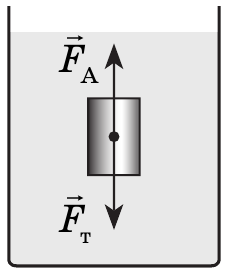 Відповідь: тіло спливає у воді, потім плаває, частково занурившись у воду.Перевірити умови плаванняРозв’язанняВідповідь: тіло спливає у воді, потім плаває, частково занурившись у воду.Дано:Розв’язанняВідповідь: потрібно прикласти силу 2,37 НРозв’язанняВідповідь: потрібно прикласти силу 2,37 НДано:Розв’язання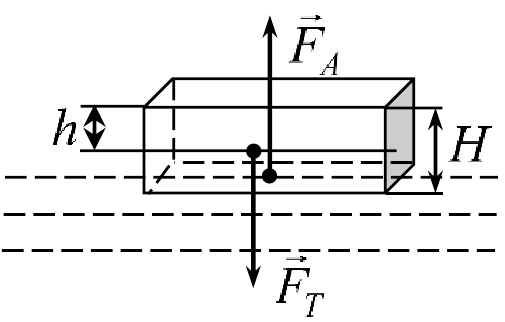 Дошка плаває у випадку, якщо На занурену у воду частину дошки діє сила Архімеда:Підставимо отримані результати в умову плавання тіл:Відповідь: .